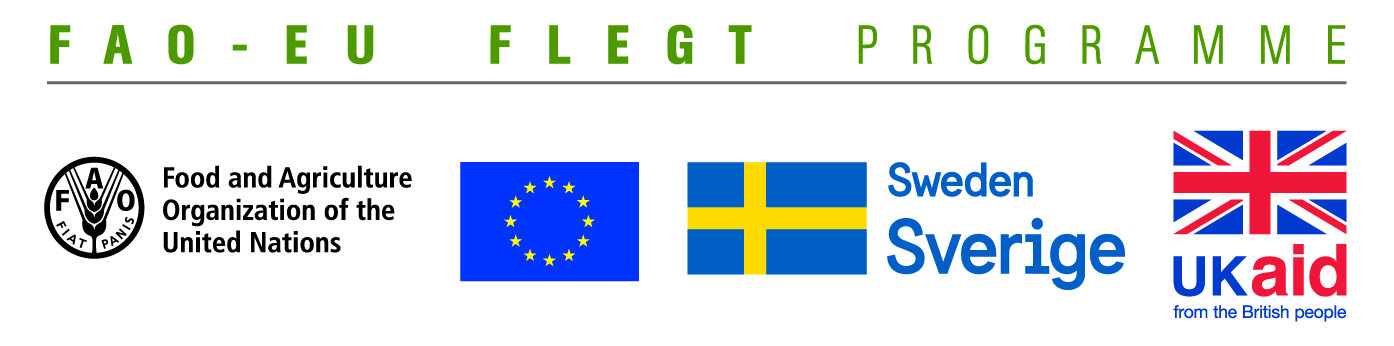 Government institutions, Non-State Actors and Private sector OrganisationsVPA countriesGUIDELINES FOR PROPOSALSDeadline for proposals submission: 6th December 2017, 16:00 (GMT)Programme funded by the European Union (EU), the United Kingdom Department for International Development (DFID), the Swedish International Cooperation Agency (SIDA) and FAOThe contents of this report are the sole responsibility of FAO and can in no way be taken to reflect the views of the European Union, the DFID or the SIDA. NoticeThis is a restricted proposal process. To be eligible, the applicant must have submitted a Concept Note during the 2017 Call for concept notes, and received an invitation to submit a full proposal. Proposals must be sent by email. Proposals will be evaluated and scored by an Expert Panel who will recommend projects for funding based on the criteria presented in these guidelines. The programme Steering Committee will review the recommendations and endorse proposals for funding. The FAO-EU FLEGT Programme Management Unit (PMU) will conduct an institutional and financial management assessment of the implementing institutions prior to formalizing any agreements or commitments. Table of contents1.	Context	52.	Programme objective, priorities and eligibility criteria	52.1	Objective	52.2	Definition of “VPA countries”	52.3	Specific objectives for proposals	62.4	Financial allocation provided by FAO	62.5	Eligibility criteria	63	Selection criteria and process	74	Proposal submission	95	Proposal Format	10Part I. Project summary	10Part II. Project Description	12Part III. Budget	14Annex 1 - List of FAO-EU FLEGT Programme Outputs	17Annex 2 - Gender mainstreaming: list of proposed actions	18ContextIllegal logging poses a major challenge for the establishment and maintenance of efficient markets and sustainable logging practices in a global economy that increasingly demands assurances of legal and sustainable production of wood and wood products. Illegal behaviour in the logging sector results in lost government revenue, missed opportunities for industrial development, and increased environmental damage and social problems.In 2003, the European Commission adopted the Forest Law Enforcement, Governance and Trade (FLEGT) Action Plan, whose ultimate goal is to encourage sustainable management of forests. To this end, ensuring the legality of forest operations is a vital first step. The FLEGT Action Plan focuses on governance reforms and capacity building to ensure that timber exported to the European Union (EU) comes only from legal sources.The Voluntary Partnership Agreement (VPA) is one of the pillars proposed in the FLEGT Action plan. It is a legally binding trade agreement between the EU and a timber-producing country outside the EU. The agreement helps timber-producing countries to stop illegal logging by improving regulation and governance of the forest sector and by ensuring that wood products comply with the legality requirements in place. Ultimately, the purpose of a VPA is to ensure that timber and timber products exported to the EU come from legal sources.Programme objective, priorities and eligibility criteriaObjectiveThe FAO EU FLEGT Programme is a five-year demand-driven Programme launched in 2015 that supports stakeholders to put elements of the FLEGT Action Plan into practice. The geographical scope of the Programme includes two groups of countries: Countries engaged in a Voluntary Partnership Agreement (VPA) with the EU; andOther eligible timber producing countries, which are not engaged in a VPA with the EU.Only stakeholders in countries engaged in a VPA with the EU (defined in point 2.2) are eligible to submit proposals during the present process.  Definition of “VPA countries” VPA countries are countries that have already negotiated or are in the pre-negotiation/negotiation phase of a Voluntary Partnership Agreement (VPA) with the European Union. The following 16 countries are concerned: Specific objectives for proposalsThe objective is to ensure that governmental institutions, civil society and private sector organizations continue to identify, through a demand driven process, the highest priority actions to support and participate in the implementation of the VPA process.Applicants are requested to further develop their proposal based on the concept note submitted in the 2017 call for concept notes, which targeted a specific country priority among those identified by the Programme. The proposal must also be linked to one of the Programme Output listed in Annex 1.Promotion of gender equality and youth participation will be taken into consideration during the evaluation of the full proposals. As a crosscutting objective, full proposals should promote the inclusion of gender and youth in the forestry sector. This includes strategies towards gender equality, increasing participation of women and youth into the decision-making process and the activities, strategies that involve changing the attitudes and behaviour of men and boys and breaking sex role stereotypes. Please see Annex 2 for recommendations. Proponents are strongly encouraged to integrate gender mainstreaming supported actions in their proposed activities.Financial allocation provided by FAOProject duration should not exceed 12 months, and the maximum budget allocated will be USD 110,000. Eligibility criteriaIn order to benefit from the Programme, the following general conditions must be fulfilled:The applicant has submitted a concept note during the 2017 Call for concept notes, and received an invitation to submit a full proposal;The proposal is feasible considering the proposed budget and time allocation (maximum 12 months and 110,000 USD);The proposal should specify the Programme Output it refers to, and the national priority already addressed in the concept note;The proposal is complete and follows the required format (see chapter 5 “Proposal Format”);The following types of action are not eligible:actions concerned only or mainly with individual sponsorships for participation in workshops, seminars, conferences, congresses;actions concerned only or mainly with individual research, scholarships for studies or training courses;action intended to raise funds or promote the visibility of the applicant or its partner(s);action intended to provide immediate personal and institutional financial gain;actions which consist exclusively or primarily in capital expenditure, such as infrastructure, large equipment or vehicles and other resources;actions which discriminate against individuals or groups of people on grounds of their gender, sexual orientation, religious beliefs or lack of them, or their ethnic origin;actions that do not include women in the decision making process;actions directly supporting political parties;actions which include proselytising activities.actions supporting activities that bear no relevance to the VPA (e.g. a proposal to carry out reforestation or tree planting);actions that use the funds to pay all/part of existing staff salaries for Government services;actions for retrospective funding for activities that have taken place prior to the submission of the proposal.Selection criteria and processAll proposals submitted to the Programme will be evaluated according to the following process. Step 1: Verification of eligibilityThe proposals received are filed by the Project Management Unit (PMU), and checked against the eligibility criteria defined in these guidelines (see point 2.5). Only the proposals that fulfil the eligibility criteria will be reviewed by the Expert Panel.Step 2: Evaluation and scoring of proposalsThe PMU sends the eligible proposals to the members of the Expert Panel for their evaluation and scoring. Each proposal will be evaluated independently by at least two members of the Expert Panel. The Expert Panel scores the proposals based on the evaluation criteria presented in Table 1 below.Table 1: Evaluation criteria and scoring system for proposalsA maximum of 100 points is available for the five criteria. In order to qualify for funding proposals must score at least 70 points and obtain at least 50 percent of the total points available for each criterion. Based on their scores, the Expert Panel will provide a ranking of proposals that they recommend for funding. The Expert Panel will prepare an evaluation report summarizing the results of the evaluation process.Step 3:  Checking for duplication and/or overlap The list of proposals established by the Expert Panel is forwarded to other FLEGT supporting institutions for review and comments and to reduce the risk of duplication of funding. These proposals shall also be sent to EU Delegations and FAO Representations of the countries concerned for their technical advice.Step 4:  Approval by the Steering CommitteeThe PMU shall forward the Expert Panel’s evaluation report to the Programme Steering Committee for review and final endorsement of recommendations. The latter may request clarifications, present alternative recommendations and/or require complementary information from the PMU.Step 5:  Information and contractingAfter proposals are endorsed by the Steering Committee, the PMU shall inform all applicants of the results. For the selected proposals, the PMU will conduct an institutional and financial management assessment and initiate the negotiations of Letters of Agreement.Proposal submissionProposal in English, French or Spanish should be submitted by email. Shortly after the submission deadline the applicant will receive a notice informing them of the registration of the proposal.The proposals must be sent to the following address:FAO EU FLEGT Programme Food and Agriculture Organization of the United Nations (FAO)Viale delle Terme di Caracalla - 00153 Rome - ItalyE-mail: FLEGT-cfp@fao.orgThe proposals must be submitted no later than:6th December 2017, 16:00 GMTProposal FormatPart I. Project summary1.1 Project titleIndicate the project title.1.2 Targeted Programme Outputs and corresponding national priority identifiedIndicate here the FAO EU FLEGT Programme output (see Annex 1) that best describes the objective of the proposal. Please also specify the national priority selected among those priorities identified by the Programme under the framework of the Call for concept notes.1.3 Applicant’s contact information1.4 Information on the contact person within the organization1.5 Requested funds1.6 Information on the government referencesCivil society and private sector organizations submitting a proposal must provide the names of at least two officials in the forestry administration who have knowledge of the project proposal. Each government reference must be accompanied by at least the name of the person, his/her title, e-mail and telephone number. Check the appropriate box: Government references				Not applicable		 		Please include the following information:Name of Government Reference 1:TitleMinistry :E-mail :Telephone :Name of Government Reference 2 :Title: Ministry:E-mail :Telephone :1.7 Declaration and signatureI hereby certify that all information contained in this proposal is accurate and true. This proposal is not currently and has not been previously funded by another institution.Date_________________ Signature__________________________________________(signature and name of applicant)Part II. Project Description2.1 Background of the project and summary (maximum 2 pages)Please describe the problem addressed, explaining its context and causes. Confine the description to relevant forest-related policy, legislation, law enforcement and socioeconomic issues and explain how the project addresses the priorities of the FAO-EU FLEGT Programme and the priorities of the forestry sector at the national level (1 paragraph).Detail the issue to be addressed by the project and the proposed strategy to tackle it, describing its viability. Specify the objective of the proposal and provide a justification for the project. Explain how the project activities will be implemented, and any partnership necessary to complete the activities. Illustrate any potential for collaboration between government, the private sector and civil society.Please also describe how this project will foster synergies or complement other ongoing national programmes or activities. Specify the means to be deployed to ensure long-term sustainability of the project in the long term and its institutional, financial, politically and socio-economic impacts.In this part you should also explain how the project intends to share lessons learned among different stakeholders, as this is also one of the FAO EU FLEGT Programme priorities. 2.2 ObjectiveThe project objective should be expressed in a concise statement, identifying the ultimate goal of the project. The objective should contribute to overcoming the problem presented in section 2.1, and should be achievable considering the financial resources available. The objective should be achievable within the timeframe of the project (12 months maximum).2.3 Organization background and partnerships Provide in one paragraph a description of your organization and its background.In a second paragraph, describe, if applicable, any partnership foreseen for the implementation of the project and any previous work experience with said partners, as well as the framework and mechanism for collaboration anticipated under this project.2.4 Project outcomes, activities and work plan (maximum 2 pages)List the project outcomes. Each outcome should be described in one sentence, supported by a list of key activities. For each outcome, please identify at least one clear deliverable, and one or two indicators against which to report on the outcome’s achievements. Each activity should be described in one paragraph, with a clearly outlined methodology, including the location, the number of days and participants for each workshop, event, study as well as the number of copies of each publication or similar output. Provide an indicative timeline for these activities. When relevant proposals should include a small launching workshop to inform relevant stakeholders about the project objectives, expected results and to finalize the project action plan. They should also include a close-out workshop at the end of the project to present results, lessons learned and possible steps forward.The applicant should establish a communication and visibility strategy and describe this in one result and activities in the proposal. This may include publications (brochures, publications, posters, CD / DVD, website, radio / television / printed media, a documentary, promotional items, or any other means to promote the FAO FLEGT Programme and its partners (EU, the Swedish Cooperation, the UK Department for International Development and FAO).The project duration should not exceed 12 months.Indicative work plan Please provide an indicative work plan of the completion of the activities for each month. Example of work plan:All projects must submit to the PMU an inception report (tentatively within the first two months after project signature), one or more progress reports during the implementation phase (depending on the length of project), and a final report within a month after the closure of the project.Part III. Budget Please develop the budget using the Excel spreadsheet attached (annex 3) and make all budget submissions in US dollars. Please submit the budget, in Excel format (*.xls), duly completed with the project proposal. Recommendations for developing the budget:Ensure correct formulas are applied throughout the excel sheet, and check for accuracy before submission.Please ensure particular attention is brought to the following points:Section 1- Human resourcesEnsure all HR costs are reflected in this section. This includes project staff and consultants, but also retribution for tasks such as desk studies, field needs assessments etc. (facilitation for workshops are the exception, and can be indicated in section 5: workshops)For permanent project staff, please indicate the percentage of the salary covered by FAO funds.Section 2 - Staff travelEnsure expenditures indicated here clearly indicate which activities they relate to, number and role of travellers.Per-diem should be reasonable and include all costs incurred for the travellers (i.e. food and accommodation, local transports etc.)Per-diem rates should not be excessive and in line with national practices;Section 3 - EquipmentProvide accurate and reasonable estimated costs, and demonstrate items listed here correspond to actual project needs (a bullet point can be added in the corresponding activity if necessary). FAO FLEGT will expect project implementers to purchase only material relevant to project implementation, and to apply general acceptable practices for procurement.Section 4 - Operating costsProvide accurate and reasonable estimated costs, and demonstrate expenses listed here correspond to actual project needs (a bullet point can be added in the corresponding activity if necessary).Overheads are not eligible costs under the Programme but additional administrative or management costs directly linked to project implementation can be charged to the project as long as they are clearly described.Section 5 - Workshops/Trainings/ConferencesEnsure the number of estimated participants is systematically indicated, and all costs detailed per number of participants. Favour inexpensive facilities, and consider that working locally reduces excessive travel.Short events for large numbers of people may be useful for general awareness-raising type of activities. However, for training and skills transfer, workshops should be small and of adequate duration. Training activities should also be followed by practice or implementation/use of acquired skills. Project should favour a balanced participation of men and women when selecting beneficiaries.Ensure an appropriate balance of costs between project activities and human resources and the organisation of workshops. A majority of funding should be dedicated to the implementation of activities and achievements of outputs/outcomes.Section 6 - Information managementEnsure reasonable costs for publications considering the targeted readers.No payments shall be made to media actors for coverage. Only in cases where advertising pages/radio slots/TV commercials are clearly required by a specific activity can payments be made.Ensure visibility articles listed are relevant and useful to the project objective, and their costs reasonable. Avoid give-away items with little impact on actual visibility of the project.List only website or IT costs relating to site hosting or standard external fees. Maintenance of websites by webmasters, or fees to developers for applications for instance, should be listed in Human Resources.Remember! Excel formulas should be used to calculate costs on the basis of unit costs and number of units, do not simply type the figures into the cells separately.You need a total cost for each budget line, make sure the total formula includes all the relevant cells.When you total the column, either add all the subtotals, or each budget line without the subtotal. All these errors have occurred in earlier proposals. Please check your Excel budget file before you submit it! Annex 1 - List of FAO-EU FLEGT Programme OutputsFAO EU FLEGT Output 1.1Stakeholders understand their respective roles in the VPA process.FAO EU FLEGT Output 1.2Stakeholders have the knowledge, skills and technical information needed to fulfil their role in the VPA process.FAO EU FLEGT Output 1.3Priority activities supporting the implementation of VPAs undertaken by stakeholder groups, particularly by communities and indigenous groups and by small and medium scale enterprises.FAO FLEGT Output 1.4Innovative, effective and inclusive law enforcement processes are developed and tested.FAO EU FLEGT Output 3.1Private sector composition, scale, incentives, economics and market dynamics are better understood.FAO EU FLEGT Output 3.2Private sector stakeholders understand their obligations for legal compliance and the demands that are influencing markets.FAO EU FLEGT Output 3.3Policies and legal frameworks are reviewed and revised to promote fair access to forest resources, increase productive employment in the forest sector and act as an engine for poverty reduction.FAO EU FLEGT Output 3.4Private sector stakeholders have the skills to comply with legal frameworks and access markets.FAO EU FLEGT Output 3.5Private sector stakeholders are empowered to self-organize, to participate fully in revised governance processes and improve access to necessary finance for FLEGT compliance.Annex 2 - Gender mainstreaming: list of proposed actionsThe following is an indicative list of activities that should serve as reference for the Service Providers in the formulation of their gender-specific activities. The proposed actions are grouped under four categories, with corresponding objectives. There is no expectation that all activities would be addressed but proponents are strongly encouraged to include/make reference to some of these activities in the development of their project interventions. Normative and policy dialogue: Mainstream gender in national forestry policies and debate; enhance inclusiveness in the decision-making process. Examples of activities: Consider including gender-disaggregated data collection and/or gender-specific indicators in the development of national forest policies, building on relevant work undertaken by other stakeholders and relevant organizations on gender monitoring, evaluation and indicators. Promote/conduct gender analysis as a tool for better informed policy-making (baseline studies to inform laws reform, formulation of ad-hoc policies etc.). Ensure that stocktaking exercises associated with the formulation and revision of national forest policies adequately account for the differences in uses of forest and non-forest resources between women and men. Build women capacity to participate in decision-making processes (facilitate access to decision-making bodies through provision of ad-hoc support services, including awareness raising, capacity development activities etc.). Ensure that women are effectively engaged as members of relevant stakeholder groups consulted for the draft of national forestry laws and regulations. Assess how gender considerations can be incorporated into national forest laws and regulations and how they can contribute to their effective implementation. Request that gender experts review draft national forestry regulations in order to assess gender sensitivity and provide guidance on improvements. Identify indigenous and local communities’ experts on forest governance and gender mainstreaming to support the integration of gender considerations into national forestry policies. Review relevant policies to identify gender differences, including in policies related to forest governance, tenure and use rights, employment, health, local governance, decision-making and access to financial resources, and consider steps to address these. Gather and disseminate local and national case studies on the benefits of gender mainstreaming in forest governance and more in general sustainable use of natural resources (forests). Ensure that those responsible for high-level decision-making and international negotiations under the VPA agreement are aware of gender commitments at national and international level. Organizational level: Promote gender equality and active participation within organizations. Provide training and awareness raising on the links between gender and better forest governance, sustainable use of natural resources (forest) and improved livelihoods to interested staff, indigenous and local communities and policymakers. Establish a list of gender experts that staff can access to support their work, including experts from indigenous and local communities. Consider establishing a gender review body or agreement, including indigenous and local communities that can provide input on the gender sensitivity of documents and regulations prepared to support the implementation of VPA agreements or any other legally binding processes or products. Consider adopting gender-responsive budgeting when assigning resources for implementation of projects. Implementation and delivery: link gender aspects to the achievement of Programme outcomes (reduce poverty, decrease adverse environmental impacts, promote better forest governance, enhance opportunities for more sustainable livelihoods and market integration) Ensure gender balance in capacity building to enable effective participation in implementation processes and consider providing dedicated capacity building for women’s groups, as appropriate. Develop and disseminate information material on the linkages between gender and better forest governance in different languages that can equally be understood by men and women. Monitor and report on the participation of men and women in implementation processes. Consider the different needs of men and women when designing and implementing specific actions in support of the implementation of project/Programme activities. Consider the different risks faced by men and women as a result of actions undertaken to achieve project/Programme objectives. Ensure that men and women’s access to and use of forest resources are equally taken into consideration and assessed during the implementation of a project. Include gender-disaggregated data when reporting on project progresses and achievements. Collect and disseminate case studies and best practices on impacts monitoring, evaluation and indicators for gender mainstreaming in the forestry sector. Partnerships: build partnership to promote gender mainstreaming among different stakeholders and actors, at the national and regional level. Take stock of gender-related commitments at the national and international level. Engage ministries responsible for gender and/or women in planning and implementation of project activities. Identify and/or establish collaborations with other relevant national or regional stakeholders that are already gathering and using gender-disaggregated data and/or incorporating gender considerations in their actions. Engage women’s groups already active in related sectors such as agriculture or land use rights. This activity is funded by the Swedish International Cooperation Agency, the United Kingdom Department for International Development and the European Union. The views expressed herein can in no way be taken to reflect the official opinion of the Swedish International Cooperation Agency, the United Kingdom Department for International Development or the European Union.RegionsVPA CountriesAfricaCameroon, Côte d'Ivoire, Central African Republic, Democratic Republic of the Congo,  Gabon,  Ghana, Liberia,  Republic of the Congo. AsiaIndonesia, Lao People’s Democratic Republic, Malaysia, Myanmar, Thailand, Viet Nam.AmericasGuyana, Honduras.Evaluation criteria Maximum PointsStrategyAre the issues clearly presented, and is there a well-defined, suitable and feasible strategy to tackle these?Are the listed activities contributing to the achievement of expected results and the objectives?Are the activities presented achievable within the duration of the project?Have relevant risks and assumptions been taken into account?40 pointsSustainabilityDoes the proposal demonstrate how the project results will be sustainable beyond the project duration?If further funding is required, is it clear how this will be secured?15 pointsInnovation and Capitalisation of lessons learnedDoes the project include innovative approaches that could be replicated in other contexts, or does it contribute to programmes having these characteristics?Is the project contributing to the dissemination of ideas, lessons learned and best practices?15 pointsAdequate scaleIs the budget clear and detailed? Are costs properly justified?Is the budget coherent and reflecting planned activities?15 pointsGenderDoes the project promote inclusion of youth and/or reduction of gender inequalities in the forestry sector? Are women included in activities or in decision-making processes?Is there a gender analysis present or planned?Has the organization presented or demonstrated capacity or past track record in addressing gender issues?15 pointsTOTAL POINTS100 pointsName of the organization:Office address:City and postal code:Country:E-mail:Telephone:Website:Name of contact person:Title:E-mail:Telephone:Total (in USD)Requested funds:Example:Outcome 1: Private sector actors are aware of the compliance requirements of the FLEGT Action PlanIndicators: 20 members of the targeted private sector organizations are trained on FLEGT and VPA aspects70% of the participants to the training demonstrate willingness to comply with FLEGT requirementsActivity 1.1: Organize trainings for members of one private sector organization20 members of the organization will be selected to attend a 2-day training in Yaoundé, on FLEGT-related issues and FLEGT compliance requirements for the private sector.Deliverable(s): summary of the training, and results of a pre and post training assessmentActivity 1.2: Organize field visits of certified companies2 field visits will be organize in two certified companies to learn from their practices. 10 participants will attend each visit, which will last one day. The companies will be selected at the beginning of the project.Deliverable(s):Terms of reference of the trainingField visit reportsOutcome 2: Options for better access to finance are developed and tested.Indicators, activities, deliverables…Outcome 3: Communication and visibility is ensured throughout the project [strongly recommended in all proposals]Indicators, activities, deliverables…Activity descriptionMonths after project signatureMonths after project signatureMonths after project signatureMonths after project signatureMonths after project signatureMonths after project signatureMonths after project signatureMonths after project signatureMonths after project signatureMonths after project signatureMonths after project signatureMonths after project signatureActivity description123456789101112Outcome 1Activity 1.1xActivity 1.2xOutcome 2Activity 2.1xActivity 2.2xActivity 2.3xOutcome 3Activity 3.1Activity 3.2